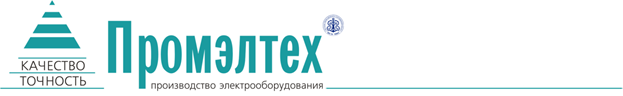 Главной целью организации и основой ее благополучия является сохранение и упрочение взаимовыгодных отношений с постоянными и новыми партнерами в бизнесе на основе максимального удовлетворения их требований. Качество есть и будет стратегическим направлением  деятельности компании. 	Достижение целей обеспечивается следующими основными направлениями деятельности:	- выявление и выполнение запросов потребителей продукции и услуг;	- совершенствование системы управления организацией;	- взаимовыгодные отношения с поставщиками;	- повышение эффективности производства и поставок;	- обеспечение  промышленной и экологической безопасности;	- ответственность руководителей и персонала за качество своей работы;	- поддержка приверженности персонала организации.	Реализация принятых стратегических направлений  осуществляется решением следующих тактических задач:- проведение регулярных опросов по удовлетворенности потребителей, планирование мероприятий по ее повышению;-   постоянное улучшение и повышение результативности системы менеджмента качества, соответствующей требованиям  ISO 9001:2015;-      установление партнерских отношений с поставщиками оборудования и услуг;- освоение новых и совершенствование существующих технологий и оборудования;-   внедрение современных информационных технологий, повышение культуры работы с информацией;-  выполнение  законодательных  требований  по  производственной   и экологической безопасности;-    распределение ответственности и полномочий специалистов всех уровней - от руководителя организации до рабочего и регламентация их деятельности в рамках процессов организации;-   систематическое  обучение  и  повышение  квалификации  всех работников, анализ и обобщение опыта;-     создание  единой команды, работающей в благоприятной обстановке,  которая способствует выявлению и решению проблем во всех сферах деятельности;-      применение риск ориентированного мышления;-    развитие профессиональных качеств, стимулирование творческой инициативы, повышение благосостояния работников предприятия.Руководство берет на себя ответственность за эффективное функционирование и постоянное улучшение системы менеджмента качества, каждый работник предприятия является активным ее участником.Девиз ООО «Промэлтех»: «Качество. Точность»Директор ООО «Промэлтех»		 		          В.А. Шорохов